МАОУ «Средняя общеобразовательная школа № 218»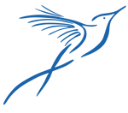 МБОУ «Средняя общеобразовательная школа № 51»Научно- практический семинар«Прикладной анализ поведения. Принципы и методы работы в школе»Дата проведения: 					01,02,03 ноября 2023 год Время:							10.00 – 14.00Место проведения:					Красный проспект, 320/101 ноября 2023год10.00 – 10.15	Приветственное словоН.В. Гетман, заведующий психолого-педагогической службой МАОУ СОШ № 218	10.15 – 11.00	Методы прикладного анализа поведения. Безошибочное обучениеКомаренко Людмила Владимировна, куратор ресурсного класса МАОУ СОШ № 218куратор ресурсного класса МБОУ СОШ № 5111.00 – 11.30	Практический опыт формирования навыков групповой работы у обучающихся с РАСКрапивина Олеся Александровна,учитель-дефектолог ресурсного класса11.30 – 12.00		Роль тьютора в инклюзивном пространстве школыБагнюк Лилия Сергеевна, учитель-дефектолог ресурсного класса12.00 – 14.00	Виды подсказок. Использование подсказок и методы редукции.		Анализ подкрепления. Режим подкрепленияКомаренко Людмила Владимировна, куратор ресурсного класса МАОУ СОШ № 218куратор ресурсного класса МБОУ СОШ № 5102 ноября 2024		Практическая часть. Мастер-классы10.00 – 11.00 	Отработка способов предоставления подсказок разного вида при формировании навыков, снижение уровня подсказокКомаренко Людмила Владимировна, куратор ресурсного класса МАОУ СОШ № 218куратор ресурсного класса МБОУ СОШ № 5111.00 – 12.00	Роль учителя-дефектолога и тьютора на фронтальных  занятияхКрапивина Олеся Александровна,учитель-дефектолог ресурсного класса 12.00 – 13.00	Практический опыт формирования навыков различения вопросов у ученика с РАС	Колмогорова Светлана Олеговна	тьютор ресурсного класса13.00 – 14.00	Отработка практических заданий, необходимых для формирования у учеников навыков сотрудничества, включенности в учебный процесс и навыка самостоятельного досугаКомаренко Людмила Владимировна, куратор ресурсного класса МАОУ СОШ № 218куратор ресурсного класса МБОУ СШ № 5103 ноября 2024		 Практическая часть. Мастер-классы10.00 – 11.00 	Методы сбора данных при реализации индивидуальных программ. Заполнение документацииКомаренко Людмила Владимировна, куратор ресурсного класса МАОУ СОШ № 218куратор ресурсного класса МБОУ СШ № 5111.00 – 12.00	Формирование дружелюбной среды в инклюзивной школеКрапивина Олеся Александровна,учитель-дефектолог ресурсного класса 12.00 – 13.00	Проблемное поведение. Функции проблемного поведения Багнюк Лилия Сергеевна, учитель-дефектолог ресурсного класса13.00 – 13.45	Сбор данных по работе с поведением по поведенческим планам.Комаренко Людмила Владимировна, куратор ресурсного класса МАОУ СОШ № 218куратор ресурсного класса МБОУ СШ № 5113.00 – 14.00	Дискуссионная часть. Подведение итогов мероприятия